Jeudi 17 octobre 2019 :	Ouest France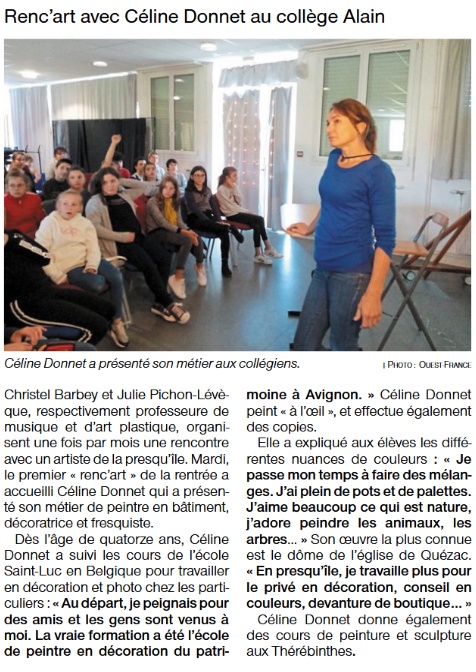 